О проведении пригласительного этапаВсОШ на платформе Сириус.КурсыУважаемые коллеги!Министерство образования и науки Тамбовской области (далее – Министерство) в соответствии с письмом Образовательного центра «Сириус» от 10.04.2023 № Ф/1402-АГ сообщает о проведении пригласительного этапа всероссийкой олимпиады школьников (далее – пригласительный этап ВсОШ, олимпиада) по шести общеобразовательным предметам: математике, информатике, физике, химии, биологии и астрономии. В этом году олимпиада имеет международный статус, участники смогут решать задания наравне со школьниками из дружественных стран. В пригласительном этапе ВсОШ могут принять участие школьники 3-10 классов, а также учителя, родители и все желающие. Олимпиада пройдет с 20 апреля по 26 мая 2023 года на платформе «Сириус. Курсы» в соответствии с расписанием (Приложение 1).Министерство рекомендует принять участие в пригласительном этапе всероссийкой олимпиады школьников.Регистрация на олимпиаду открыта. Ознакомиться с регламентом участия и зарегистрироваться на олимпиаду можно на сайте siriusolymp.ru. По вопросам участия в олимпиаде рекомендуем обращаться по адресу olymp@sochisirius.ru.И.о. министра образования                                               и науки Тамбовской области                                                        Н.В. Мордовкина    А.П. Долгова 8(4752) 78-62-46Приложение 1Расписание проведения пригласительного этапа всероссийкой олимпиады школьников2023 г.О проведении пригласительного этапаВсОШ на платформе Сириус.КурсыУважаемые коллеги!Министерство образования и науки Тамбовской области (далее – Министерство) в соответствии с письмом Образовательного центра «Сириус» от 10.04.2023 № Ф/1402-АГ сообщает о проведении пригласительного этапа всероссийкой олимпиады школьников (далее – пригласительный этап ВсОШ, олимпиада) по шести общеобразовательным предметам: математике, информатике, физике, химии, биологии и астрономии. В этом году олимпиада имеет международный статус, участники смогут решать задания наравне со школьниками из дружественных стран. В пригласительном этапе ВсОШ могут принять участие школьники 3-10 классов, а также учителя, родители и все желающие. Олимпиада пройдет с 20 апреля по 26 мая 2023 года на платформе «Сириус. Курсы» в соответствии с расписанием (Приложение 1).Министерство рекомендует принять участие в пригласительном этапе всероссийкой олимпиады школьников.Регистрация на олимпиаду открыта. Ознакомиться с регламентом участия и зарегистрироваться на олимпиаду можно на сайте siriusolymp.ru. По вопросам участия в олимпиаде рекомендуем обращаться по адресу olymp@sochisirius.ru.И.о. министра образования                                               и науки Тамбовской области                                                        Н.В. Мордовкина    А.П. Долгова 8(4752) 78-62-46Приложение 1Расписание проведения пригласительного этапа всероссийкой олимпиады школьников2023 г.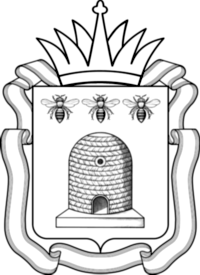 Министерство образования и науки Тамбовской областиул.Советская, 108, г. Тамбов, 392000Тел.72-37-38, факс 72-30-04e-mail: post@obraz.tambov.gov.ruhttps://obraz.tmbreg.ru/ОГРН 1066829047064ИНН 6829021123, КПП 68290100117.03.2023 № 02-03/1987На №__________от____________Руководителям органов местного самоуправления, осуществляющих управление в сфере образования Общеобразовательный предметКлассы участияДаты туровАстрономия4-1020-21 апреляХимия6-1024-25 апреляФизика6-1027-28 апреляБиология4-615-17 маяБиология7-1015-16 маяМатематика3-618-20 маяМатематика7-108-19 маяИнформатика4-1025-26 маяРуководителям органов местного самоуправления, осуществляющих управление в сфере образования Общеобразовательный предметКлассы участияДаты туровАстрономия4-1020-21 апреляХимия6-1024-25 апреляФизика6-1027-28 апреляБиология4-615-17 маяБиология7-1015-16 маяМатематика3-618-20 маяМатематика7-108-19 маяИнформатика4-1025-26 мая